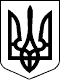 25.04.17Справа № 489/972/17Номер провадження 2/489/1156/17  РІШЕННЯ       Іменем України              25 квітня 2017 р.          Ленінський районний суд м. Миколаєва в складі:головуючого - судді Тихонової Н.С.,при секретарі - Бреженюк Н.С.,за участю:представника позивачки - ОСОБА_1,розглянувши у відкритому судовому засіданні в приміщенні суду цивільну справу за позовом ОСОБА_2 до Миколаївської міської ради  про визнання права власності в порядку спадкування,ВСТАНОВИВ:В лютому 2017 р. ОСОБА_2 звернулись з позовом до Миколаївської міської ради  . Вказувала, що ІНФОРМАЦІЯ_1 померла мати позивачки - ОСОБА_3 Після її смерті відкрилась спадщина у вигляді ? частки житлового будинку АДРЕСА_1 з відповідними господарськими будівлями та спорудами. Разом з тим, за життя матері позивачки між співвласниками на підставі Ленінського районного суду м. Миколаєва від 09.01.2015 р. було проведено реальний поділ зазначеного житлового будинку та визначено порядок користування земельною ділянкою. Після смерті матері позивачка звернулась до нотаріуса з метою оформлення своїх спадкових прав, проте їй було відмовлено у видачі свідоцтва про право на спадщину, оскільки право власності за померлою на її частку житлового будинку згідно Рішення суду від 09.01.2015 р. належним чином не зареєстровано.Посилаючись на вищевикладене, позивачка просить суд визнати за ОСОБА_2 право власності на житловий будинок з відповідною часткою господарських та побутових будівель і споруд в порядку спадкування за законом після смерті її матері ОСОБА_3, померлої ІНФОРМАЦІЯ_2, що знаходиться по АДРЕСА_1: у житловому будинку літ. «А-1», з  прибудовою літ.» а3, А3, А4»: 2-2 коридор, площею 11,0 кв.м.; 2-3 житлова, площею 15,0 кв.м.; 2-4 коридор, площею 7,3 кв.м.; 3-1 житлова, площею 12,2 кв.м.; 3-3 коридор, площею 9,0 кв.м.,; 3-4 кухня, площею 6,0 кв.м., 3-5 санвузол, площею 3,3 кв.м., , Всього загальною площею 74,6 кв.м.; надвірні узаконені господарські  споруди: Літ. «Г» - сарай - 1972 року площею 10,9 кв.м.; Літ. «Ж» - баня - 1982 року площею 9,4 кв.м.; Літ. «О» - сарай - 1982 року площею 13,6 кв.м.; Літ. «П» - гараж - 1980 року площею 17,8 кв.м.; Літ. «Фпд» - погріб - 1982 року площею 2,9 кв.м.; Літ. «Ш» - сарай - 1982 року площею 4,5 кв.м.; Літ. «Щ» - сарай - 2001 року площею 3,6 кв.м; Літ. №5 - вод.колонка; Літ. №6 - басейн.; 1/2 частину Літ. № 9,10,14,15 - огорожі з воротами та хвірткою,; 1/2 частину Літ. № І,ІІ,ІІІ замощення; виділити позивачці у користування земельну ділянку площею - 517,0 кв.м. в порядку спадкуваня за законом після смерті її матері, ОСОБА_3, померлої ІНФОРМАЦІЯ_2, що знаходиться по АДРЕСА_1.В судовому засіданні представник  позивачки заявлені вимоги підтримав в повному обсязі.Представник Миколаївської міської ради в судове засідання не з'явився, про розгляд справи повідомлений належним чином. Від нього до суду надійшла заява про розгляд справи без його участі проти задоволення позову не заперечує.Представник третьої особи державний нотаріус Другої Миколаївської державної нотаріальної контори Токіой Ірина Вікторівна в судове засідання не з'явився.Вислухавши пояснення  представника позивачки, дослідивши надані докази, суд встановив наступне.З матеріалів справи вбачається та судом встановлено, що житловий будинок по АДРЕСА_1 на праві спільної часткової власності  з відповідною часткою господарських будівель та споруд належала:-   1/2 частка - ОСОБА_5 на підставі  договору купівлі-продажу, посвідченого 16.07.1990 року державним нотаріусом Другої Миколаївської державної нотаріальної контори;-   1/2 частка - ОСОБА_3 на підставі договору дарування, посвідченого 29.10.1983 року державним нотаріусом Другої Миколаївської державної нотаріальної контори.На підставі рішення №405/10 виконавчого комітету Миколаївської міської ради депутатів трудящих від 27.04.1960 року під індивідуальну забудову за вказаною адресою було виділено земельну ділянку площею 550 кв.м.Рішенням виконавчого комітету Миколаївської міської ради народних депутатів №264 від 17.03.1981 року співвласникам житлового будинку по АДРЕСА_1 в тимчасове користування було залишено земельну ділянку площею 262 кв.м.27.02.2015 р. Ленінським районним судом м. Миколаєва було постановлено Рішення по справі за позовом ОСОБА_5 до ОСОБА_3 про реальний поділ житлового будинку, визначення порядку користування земельною ділянкою, відповідно до якого позовні вимоги задоволено. А саме проведено розділ в натурі житлового АДРЕСА_1 з відповідними господарськими будівлями та спорудами, між ОСОБА_5 до ОСОБА_3. При цьому виділено у власність ОСОБА_3 з 1/2 часткою житлового будинку з відповідною часткою господарських та побутових  будівель і споруд, що знаходиться по АДРЕСА_1:у житловому будинку літ. «А-1», з прибудовою літ.» а3, А3, А4»: 2-2 коридор, площею 11,0 кв.м.; 2-3 житлова, площею 15,0 кв.м.; 2-4 коридор, площею 7,3 кв.м.; 3-1 житлова, площею 12,2 кв.м.; 3-3 коридор, площею 9,0 кв.м.; 3-4 кухня, площею 6,0 кв.м., 3-5 санвузол, площею 3,3 кв.м., Всього загальною площею 74,6 кв.м. Надвірні узаконені господарські споруди: Літ. «Г» - сарай - 1972 року площею 10,9 кв.м.; Літ. «Ж» - баня - 1982 року площею 9,4 кв.м.; Літ. «О» - сарай - 1982 року площею 13,6 кв.м.,; Літ. «П» - гараж - 1980 року площею 17,8 кв.м.; Літ. «Фпд» - погріб - 1982 року площею 2,9 кв.м.; Літ. «Ш» - сарай - 1982 року площею 4,5 кв.м.; Літ. «Щ» - сарай - 2001 року площею 3,6 кв.м; Літ. №5 - вод.колонка; Літ. №6 - басейн.; 1/2 частину Літ. № 9,10,14,15 - огорожі з воротами та хвірткою; 1/2 частину Літ. № І,ІІ,ІІІ замощення, що складає 44/100 частки даного житлового будинку з відповідною часткою господарських та побутових  будівель і споруд.Також згідно вказаного Рішення виділено в користування ОСОБА_3, з часткою ?, земельну ділянку площею 517,0 кв.м., в тому числі: під будівлями - 146,5 кв.м., під двором - 370,5 кв.м. та виділено в користування ОСОБА_3 з часткою 1/2 частину земельної ділянки, розміщеної в задній торцевій частині по точкам розподілу земельної ділянки 8,9,10,1,13,12,15,14, якими зазначені поворотні точки окружної межі земельної ділянки, площею - 517,0 кв.м.Вказане Рішення суду набрало законної сили.Також, згідно рішення Виконкому ММР № 221 від 27.03.2015 року Житловому будинку з господарськими будівлями та спорудами, який належить ОСОБА_5 надано нову адресу : АДРЕСА_1.Отже, право спільної часткової власності між співвласниками припинилось.ІНФОРМАЦІЯ_1 ОСОБА_3 померла. Після її смерті відкрилась спадщина у вигляді житлового будинку АДРЕСА_1 з відповідною частиною господарських будівель  та споруд.Відповідно до ст. 1216 ЦК України спадкуванням є перехід прав та обов'язків (спадщини) від фізичної особи, яка померла (спадкодавця), до інших осіб (спадкоємців).Спадщина відкривається внаслідок смерті особи або оголошення її померлою.Згідно зі ст. 1270 ЦК України для прийняття спадщини встановлюється строк у шість місяців, який починається з часу відкриття спадщини, тобто з моменту смерті спадкодавця. Спадкоємець, який постійно проживав із спадкодавцем на час відкриття спадщини, вважається таким, що прийняв спадщину, якщо протягом строку, встановленого для прийняття спадщини, він не заявив про відмову від неї.Відповідно до ст. ст. 1268,1269 ЦК України спадкоємець за заповітом  чи за законом  має право прийняти спадщину або не прийняти її. Спадкоємець, який бажає прийняти спадщину, але на час відкриття спадщини не проживав постійно із спадкодавцем, має подати нотаріусу або в сільських населених пунктах - уповноваженій на це посадовій особі відповідного органу місцевого самоврядування заяву про прийняття спадщини.Спадкоємцем першої черги після смерті ОСОБА_3 є її донька - ОСОБА_2У встановленому законом порядку позивачка звернулась до нотаріальної контори з заявою про прийняття спадщини після смерті своєї матері - ОСОБА_3 Інші особи, крім позивача, з заявою про прийняття спадщини до нотаріуса не звертались.Проте, згідно Постанови нотаріуса від 06.02.2017 р. позивачці  було відмовлено у  видачі свідоцтва про право на спадщину, оскільки право власності за померлою належним чином не зареєстровано  та не одержані документи про право власності щодо об'єкту нерухомого майна, який утворився в результаті виділення частки спадкодавця зі складу спільного майна.Враховуючи вищевикладене та приймаючи до уваги, що після виділення в натурі частки житлового будинку АДРЕСА_1 померлій ОСОБА_3 належала частка у праві спільної часткової власності, та позивачка є єдиною спадкоємицею першої черги за законом після померлої ОСОБА_3, суд вважає, що позовні вимоги є обґрунтованими та підлягають задоволенню в повному обсязі.Керуючись ст. ст. 10, 14, 30, 60, 62, 123, 212, 214 ЦПК України, суд -ВИРІШИВ:Позовні вимоги ОСОБА_2  - задовольнити.Визнати за ОСОБА_2 право власності на житловий будинок АДРЕСА_1, з відповідними господарськими та побутовими будівлями та спорудами, що складається з:у житловому будинку літ. «А-1», з  прибудовою літ.» а3, А3, А4»:2-2 коридор, площею 11,0 кв.м.,2-3 житлова, площею 15,0 кв.м.,2-4 коридор, площею 7,3 кв.м.,3-1 житлова, площею 12,2 кв.м.,3-3 коридор, площею 9,0 кв.м.,3-4 кухня, площею 6,0 кв.м.,3-5 санвузол, площею 3,3 кв.м.,Всього загальною площею 74,6 кв.м., загальною вартістю 51602 грн.  Надвірні господарські  споруди:Літ. «Г» - сарай - 1972 року, площею 10,9 кв.м.,Літ. «Ж» - баня - 1982 року, площею 9,4 кв.м.,Літ. «О» - сарай - 1982 року, площею 13,6 кв.м.,Літ. «П» - гараж - 1980 року, площею 17,8 кв.м.,Літ. «Фпд» - погріб - 1982 року, площею 2,9 кв.м.,Літ. «Ш» - сарай - 1982 року, площею 4,5 кв.м.,Літ. «Щ» - сарай - 2001 року, площею 3,6 кв.м,Літ. №5 - вод.колонка,Літ. №6 - басейн.,1/2 частину Літ. № 9,10,14,15 - огорожі з воротами та хвірткою,1/2 частину Літ. № І,ІІ,ІІІ  замощення,Виділити ОСОБА_2 у користування земельну ділянку площею - 517,0 кв.м., в тому числі під будівлями - 146,5 кв.м., під двором - 370,5 кв.м., що знаходиться по АДРЕСА_1.- в порядку спадкування за законом, після смерті ОСОБА_3, померлої ІНФОРМАЦІЯ_1Апеляційна скарга на рішення суду подається Апеляційному суду Миколаївської області через Ленінський районний суд м. Миколаєва протягом десяти днів з дня його проголошення. Особи, які брали участь у справі, але не були присутні у судовому засіданні під час проголошення судового рішення, можуть подати апеляційну скаргу протягом десяти днів з дня отримання копії цього рішення.Суддя:                                        Н.С. Тихонова